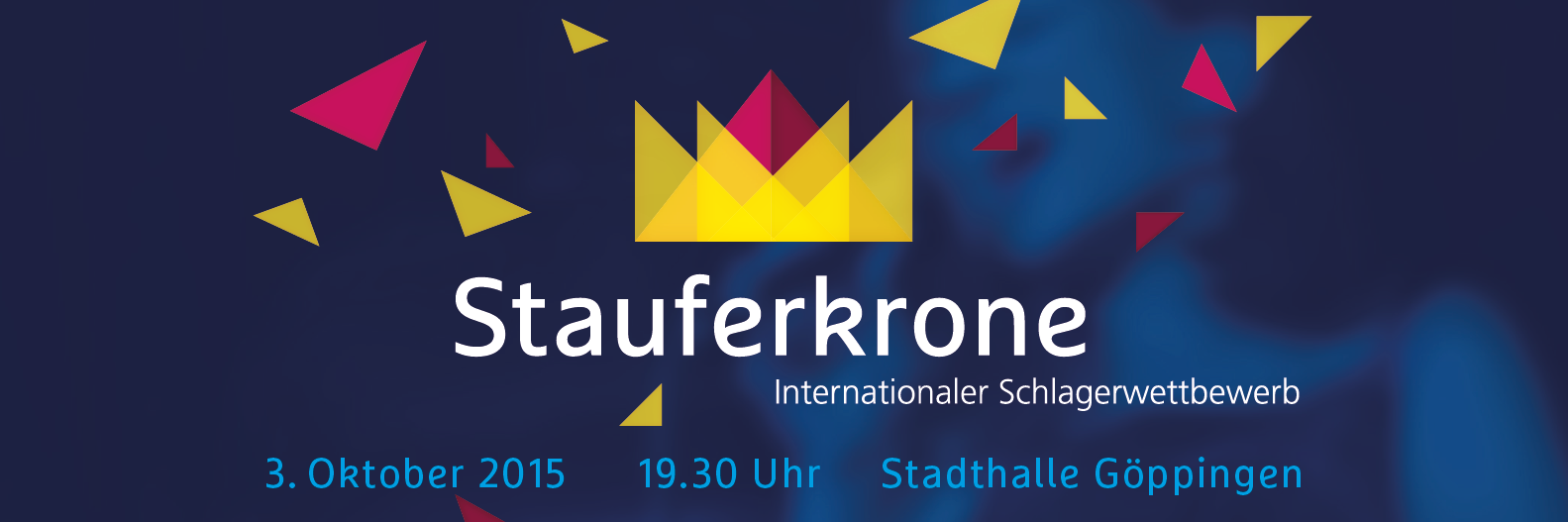 MedieninformationEin starkes Stück Baden-WürttembergIm Landkreis Göppingen sind viele Weltmarktführer zu HauseGöppingen, die pulsierende Stadt am Fuße des Hohenstaufen, bildet das Herz des Landkreises, der nach ihr benannt ist. Als  Teil der prosperierenden Metropolregion Stuttgart bietet der Landkreis Göppingen gute wirtschaftliche Rahmenbedingungen und eine besonders reizvolle Landschaft mit hohem Freizeitwert. In 38 Städten und Gemeinden leben rund 250.000 Einwohner und fast 80.000 sozialversicherungspflichtig Beschäftigte arbeiten gerne in einem der gut 11 000 Unternehmen. Der Landkreis Göppingen liegt überaus verkehrsgünstig. Es besteht eine schnelle Anbindung an den Flughafen und die Messe Stuttgart sowie an die Autobahn A8. Zudem sind sowohl Stuttgart als auch Ulm per Bahn oder Auto nur etwa 30 Minuten erreichbar. Die Lage im Südosten von Baden-Württemberg bringt kurze Wege in die Nachbarländer Österreich, Frankreich und die Schweiz mit sich.Große und weltweit bekannte Unternehmen wie Märklin, WMF oder Teamviewer prägen den Wirtschaftsstandort ebenso wie die zahlreichen kleinen und mittelständischen Betriebe.  Sie alle profitieren von der Nähe zu Forschungseinrichtungen und Unternehmensnetzwerken, die einen raschen Wissens- und Technologietransfer ermöglichen. Zu den wichtigen Netzwerkpartnern zählen beispielsweise die Fachhochschulen und das Kompetenznetzwerk Mechatronik.

Traditionell stammen viele Unternehmen aus dem Bereich Maschinenbau und Metallverarbeitung.  Fortschritt und Tradition zeichnen Unternehmen dieser Branchen aus und führen zu hochwertigen Produkten.

Neben Firmen aus dem verarbeitenden Gewerbe haben sich seit vielen Jahren auch bedeutsame auf Naturheilmittel und Gesundheit spezialisierte Unternehmen erfolgreich im Landkreis etabliert. Dazu zählen u.a. der Naturkosmetik und -heilmittelhersteller Wala und das Kräuterhaus Sanct Bernhard. Die Thermalbäder Bad Boll, Bad Ditzenbach und Bad Überkingen ergänzen das  Angebot des Kreises an Gesundheits- und Wellness-Dienstleistungen.

Der Landkreis Göppingen ist zudem ein Ort für Genießer und regionaler Qualitätsprodukte. Gesundheits- und Ernährungsbewusste finden hier regionale Spezialitäten wie beispielsweise Säfte und Obstbrände aus den heimischen Streuobstwiesen oder schwäbisches Traditionsgebäck.Kontakt zur Wirtschaftsförderung des Landkreises Göppingen: a.fromm@landkreis-goeppingen.de Kontakt zur Wirtschafts- und Innovationsförderungsgesellschaft für den Landkreis Göppingen mbH: wif@wif-gp.deKontakt zur Wirtschaftsförderung der Stadt Göppingen: 
CKumpf@gpoeppingen.deKontakt: Maitis Media Verlagsgesellschaft mbH, Fasanenstr.15, 73035 Göppingen, Telefon: 07161/944521, Mail: info@maitis-media.de, Fax: 07161/9830088
Web: www.maitis-media.de – www.stauferkrone.de